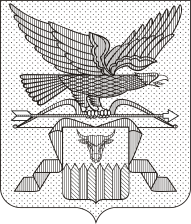 МИНИСТЕРСТВО ПРИРОДНЫХ РЕСУРСОВ ЗАБАЙКАЛЬСКОГО КРАЯПРИКАЗг. ЧитаО внесении изменений в Административный регламент Министерства природных ресурсов Забайкальского края по исполнению государственной функции «Осуществление регионального государственного экологического надзора», утвержденный приказом Министерства природных ресурсов Забайкальского края 
от 19 декабря 2017 года № 52-н/пВ связи с приведением нормативных правовых актов Забайкальского края в соответствие с действующим законодательством, учитывая протест Читинского межрайонного природоохранного прокурора от 25 февраля 2021 года № 07-20б-2021, приказываю:Утвердить прилагаемые изменения, которые вносятся в Административный регламент Министерства природных ресурсов Забайкальского края по исполнению государственной функции «Осуществление регионального государственного экологического надзора», утвержденный приказом Министерства природных ресурсов Забайкальского края от 19 декабря 2017 года № 52-н/п.Опубликовать настоящий приказ на сайте информационно-телекоммуникационной сети «Интернет» «Официальный интернет-портал правовой информации исполнительных органов государственной власти Забайкальского края (http://право.забайкальскийкрай.рф). ИЗМЕНЕНИЯ,которые вносятся в Административный регламент Министерства природных ресурсов Забайкальского края по исполнению государственной функции «Осуществление регионального государственного экологического надзора», утвержденный приказом Министерства природных ресурсов Забайкальского края 
от 19 декабря 2017 года № 52-н/п1. В разделе 1 «Права и обязанности должностных лиц при осуществлении государственного надзора»:1) дополнить пункт 1.5.3 подраздела 1.5 подпунктом 1.5.3.1(1) следующего содержания:«1.5.3.1(1). Соблюдать особенности организации и проведения проверок, установленных статьей 24 Федерального закона от 29 декабря 2014 года № 473-ФЗ «О территориях опережающего социально-экономического развития в Российской Федерации»;»;2) дополнить подраздел 1.6 пунктом 1.6.1(1) следующего содержания:«1.6.1(1). Резидент территории опережающего социально-экономического развития (далее – ТОСЭР), в отношении которого проводится региональный государственный экологический надзор, имеет право:присутствовать при проведении мероприятий по контролю, давать объяснения по вопросам, относящимся к предмету проверки;получать информацию, предоставление которой предусмотрено нормативными правовыми актами Российской Федерации;знакомиться с результатами мероприятий по контролю и указывать в актах о своем ознакомлении с такими результатами, согласии или несогласии с ними, а также с отдельными действиями должностных лиц органов государственного контроля (надзора) и органов муниципального контроля;обжаловать действия (бездействие) должностных лиц органов государственного контроля (надзора) и органов муниципального контроля в административном и (или) судебном порядке в соответствии с законодательством Российской Федерации.».2. Подраздел 2.2 раздела 2 «Требования к порядку исполнения государственной функции» изложить в следующей редакции:«2.2. Срок исполнения государственной функции2.2.1. Общий срок осуществления регионального государственного надзора непрерывно.2.2.2. Продолжительность проверки (плановой/ внеплановой) - не более 20 рабочих дней, за исключением следующих случаев:в отношении одного субъекта малого предпринимательства общий срок проведения плановой выездной проверки не может превышать пятьдесят часов для малого предприятия и пятнадцать часов для микропредприятия в год;в исключительных случаях, связанных с необходимостью проведения сложных и (или) длительных исследований, испытаний, специальных экспертиз и расследований на основании мотивированных предложений должностных лиц Минприроды Забайкальского края, проводящих выездную плановую проверку, срок проведения выездной плановой проверки может быть продлен руководителем Минприроды Забайкальского края, но не более чем на двадцать рабочих дней, в отношении малых предприятий, микропредприятий не более чем на пятнадцать часов.2.2.3. Срок проведения плановой проверки в отношении резидента ТОСЭР составляет не более чем пятнадцать рабочих дней с даты начала ее проведения.В отношении одного резидента ТОСЭР, являющегося субъектом малого предпринимательства, общий срок проведения плановых выездных проверок не может превышать сорок часов для малого предприятия и десять часов для микропредприятия в год.В исключительных случаях, связанных с необходимостью проведения сложных и (или) длительных специальных расследований и экспертиз на основании мотивированных предложений должностных лиц Минприроды Забайкальского края срок проведения проверки продлевается, но не более чем на тридцать часов в отношении малых предприятий, не более чем на десять часов в отношении микропредприятий и не более чем на пятнадцать рабочих дней в отношении других резидентов ТОСЭР.Срок проведения внеплановой проверки не может превышать пять рабочих дней.».3. В разделе 3 «Планирование проверок»:1) подраздел 3.2 дополнить пунктом 3.2.6 следующего содержания:«3.2.6. Подготовка и утверждение ежегодного плана проведения плановых проверок в отношении резидентов ТОСЭР осуществляется с учетом следующих особенностей.При планировании проведения проверок в отношении резидентов ТОСЭР Минприроды Забайкальского края в срок до 1 июля года, предшествующего году проведения проверок, направляет для согласования в Минэкономразвития России проекты ежегодных планов проведения плановых проверок в виде документа на электронном носителе, подписанного руководителем Минприроды Забайкальского края с использованием усиленной квалифицированной электронной подписи Минэкономразвития России не позднее 5 июля года, предшествующего году проведения проверок, направляет поступившие проекты планов на рассмотрение наблюдательному совету ТОСЭР.Наблюдательный совет ТОСЭР совместно с резидентами ТОСЭР и органами государственного надзора принимает решение о необходимости проведения совместной плановой проверки и ее дате и в срок до 20 июля года, предшествующего году проведения проверок, направляет информацию о принятом решении в Минэкономразвития России.При необходимости Минприроды Забайкальского края осуществляет доработку проекта плана с учетом предложений Минэкономразвития России.Согласование проектов планов в отношении резидентов ТОСЭР с органами прокуратуры осуществляется в соответствии с положениями подпунктом 3.2.1 настоящего Регламента.Минприроды Забайкальского края направляет в Минэкономразвития России в срок до 1 ноября года, предшествующего году проведения проверок, утвержденный план проведения проверок.»;2) в подразделе 3.3:а) дополнить пунктом 3.3.2.2(8) следующего содержания:«3.3.2.2(8). Проведение внеплановых проверок в отношении резидентов ТОСЭР осуществляется с учетом следующих особенностей и сроков.Минприроды Забайкальского края проводит внеплановую проверку резидента ТОСЭР по истечении двух месяцев с даты выдачи предписания об устранении нарушений. В случае если для устранения нарушений требуется более чем два месяца, внеплановая проверка проводится в сроки, определенные в предписании об устранении нарушений, но не позднее чем в течение шести месяцев с даты вынесения такого предписания.При неисполнении резидентом ТОСЭР предписания об устранении нарушений до проведения внеплановой проверки соглашение об осуществлении деятельности может быть расторгнуто и статус резидента ТОСЭР может быть прекращен по решению суда на основании заявления Минэкономразвития России.Внеплановые проверки проводятся по согласованию с Минэкономразвития России.В целях согласования проведения внеплановой проверки Минприроды Забайкальского края в день подписания приказа (распоряжения) руководителя (заместителя руководителя) Минприроды Забайкальского края о проведении внеплановой проверки резидента представляет или направляет в Минэкономразвития России заказным почтовым отправлением с уведомлением о вручении или в форме электронного документа подписанного усиленной квалифицированной электронной подписью, копию приказа (распоряжения) руководителя (заместителя руководителя) Минприроды Забайкальского края о проведении внеплановой проверки и документы, которые содержат сведения, послужившие основанием ее проведения с сопроводительным письмом за подписью руководителя (заместителя руководителя) Минприроды Забайкальского края.Уполномоченным должностным лицом Минэкономразвития России принимается решение о согласовании проведения внеплановой проверки или об отказе в согласовании ее проведения не позднее чем в течение одного рабочего дня, следующего за днем поступления от Минприроды Забайкальского края документов.Основаниями для отказа в согласовании внеплановой проверки в отношении резидентов ТОСЭР являются:отсутствие документов;отсутствие оснований для проведения внеплановой проверки;наличие в действиях должностных лиц Минприроды Забайкальского края признаков избыточного или необоснованного вмешательства в деятельность резидента ТОСЭР;осуществление проведения внеплановой проверки, противоречащей федеральным законам, нормативным правовым актам Президента Российской Федерации и Правительства Российской Федерации;несоответствие предмета внеплановой проверки полномочиям Минприроды Забайкальского края;проверка соблюдения одних и тех же обязательных требований в отношении одного и того же резидента ТОСЭР несколькими органами контроля.Если основанием для проведения внеплановой выездной проверки являются причинение вреда жизни, здоровью граждан, вреда животным, растениям, окружающей среде, объектам культурного наследия (памятникам истории и культуры) народов Российской Федерации, музейным предметам и музейным коллекциям, включенным в состав Музейного фонда Российской Федерации, особо ценным, в том числе уникальным, документам Архивного фонда Российской Федерации, документам, имеющим особое историческое, научное, культурное значение, входящим в состав национального библиотечного фонда, безопасности государства, а также возникновение чрезвычайных ситуаций природного и техногенного характера, обнаружение нарушений обязательных требований в момент совершения таких нарушений в связи с необходимостью принятия неотложных мер Минприроды Забайкальского края вправе приступить к проведению внеплановой выездной проверки незамедлительно с извещением Минэкономразвития России о проведении мероприятий по контролю посредством направления документов в течение двадцати четырех часов.В этом случае уполномоченное должностное лицо Минэкономразвития России принимает решение о согласовании проведения внеплановой выездной проверки в день поступления соответствующих документов.В случае отсутствия оснований для проведения внеплановой проверки Минэкономразвития России направляет руководителю (заместителю руководителя) Минприроды Забайкальского края мотивированное предложение о необходимости завершения проведения внеплановой проверки.»;б) дополнить пунктом 3.3.4.10 следующего содержания:«3.3.4.10. Проведение плановых документарных проверок в отношении резидентов ТОСЭР осуществляется с учетом следующих особенностей и сроков.Плановые документарные проверки в рамках осуществления регионального государственного надзора в отношении резидента ТОСЭР проводятся Минприроды Забайкальского края в виде совместных проверок в порядке, установленном Правительством Российской Федерации.Совместная плановая проверка проводится с даты, определенной в сводном ежегодном плане проведения совместных плановых проверок деятельности резидентов ТОСЭР.При проведении совместной плановой проверки Минприроды Забайкальского края уведомляет Минэкономразвития России о плановой проверке не позднее чем за три рабочих дня до начала ее проведения посредством направления копии приказа (распоряжения) руководителя (заместителя руководителя) Минприроды Забайкальского края заказным почтовым отправлением с уведомлением о вручении или передает такое уведомление иным способом, позволяющим подтвердить факт его получения.Срок проведения плановой документарной проверки в отношении резидента ТОСЭР составляет не более чем пятнадцать рабочих дней с даты начала ее проведения.В исключительных случаях, связанных с необходимостью проведения сложных и (или) длительных специальных расследований и экспертиз на основании мотивированных предложений должностных лиц Управления срок проведения проверки продлевается, но не более чем на тридцать часов в отношении малых предприятий, не более чем на десять часов в отношении микропредприятий и не более чем на пятнадцать рабочих дней в отношении других резидентов ТОСЭР.По результатам совместных плановых проверок должностными лицами Минприроды Забайкальского края составляется акт (в двух экземплярах) по форме, установленной Минэкономразвития России.Копия акта проверки в отношении резидента ТОСЭР в течение пяти рабочих дней со дня составления направляется в Минэкономразвития России.При выявлении в ходе плановой проверки нарушений резидентом ТОСЭР законодательства Российской Федерации должностные лица Минприроды Забайкальского края выдают резиденту ТОСЭР предписание об устранении нарушений. Копия предписания об устранении нарушений не позднее чем в течение трех дней с даты составления акта о результатах проведения плановой проверки вручается резиденту ТОСЭР или его представителю под расписку либо передается иным способом, свидетельствующим о дате получения такого предписания ТОСЭР или его представителем. Если указанными способами предписание об устранении нарушений не представляется возможным вручить резиденту ТОСЭР или его представителю, оно отправляется по почте заказным письмом и считается полученным по истечении шести дней с даты его отправки.»;в) дополнить пунктом 3.3.5.9 следующего содержания:3.3.5.9. Проведение плановых выездных проверок в отношении резидентов ТОСЭР осуществляется с учетом следующих особенностей и сроков.Плановые выездные проверки в рамках осуществления регионального государственного надзора в отношении резидента ТОСЭР проводятся Минприроды Забайкальского края в виде совместных проверок в порядке, установленном Правительством Российской Федерации. Представитель Минэкономразвития России и (или) представитель управляющей компании ТОСЭР может присутствовать при проведении выездной совместной плановой проверки.Совместная плановая проверка проводится с даты, определенной в сводном ежегодном плане проведения совместных плановых проверок деятельности резидентов ТОСЭР.При проведении совместной плановой проверки Минприроды Забайкальского края уведомляет Министерство экономического развития Российской Федерации о плановой проверке не позднее чем за три рабочих дня до начала ее проведения посредством направления копии приказа (распоряжения) руководителя (заместителя руководителя) Минприроды Забайкальского края заказным почтовым отправлением с уведомлением о вручении или передает такое уведомление иным способом, позволяющим подтвердить факт его получения.Срок проведения выездной плановой проверки в отношении резидента ТОСЭР составляет не более чем пятнадцать рабочих дней с даты начала ее проведения.В отношении одного резидента ТОСЭР, являющегося субъектом малого предпринимательства, общий срок проведения плановых выездных проверок не может превышать сорок часов для малого предприятия и десять часов для микропредприятия в год.В исключительных случаях, связанных с необходимостью проведения сложных и (или) длительных специальных расследований и экспертиз на основании мотивированных предложений должностных лиц Управления срок проведения проверки продлевается, но не более чем на тридцать часов в отношении малых предприятий, не более чем на десять часов в отношении микропредприятий и не более чем на пятнадцать рабочих дней в отношении других резидентов ТОСЭР.По результатам совместных плановых проверок должностными лицами Минприроды Забайкальского края составляется акт (в двух экземплярах) по форме, установленной Минэкономразвития России.Копия акта проверки в отношении резидента ТОСЭР в течение пяти рабочих дней со дня составления направляется в Минэкономразвития России.При выявлении в ходе плановой проверки нарушений резидентом ТОСЭР законодательства Российской Федерации должностные лица Минприроды Забайкальского края выдают резиденту ТОСЭР предписание об устранении нарушений. Копия предписания об устранении нарушений не позднее чем в течение трех дней с даты составления акта о результатах проведения плановой проверки вручается резиденту ТОСЭР или его представителю под расписку либо передается иным способом, свидетельствующим о дате получения такого предписания резидентом ТОСЭР или его представителем. Если указанными способами предписание об устранении нарушений не представляется возможным вручить резиденту ТОСЭР или его представителю, оно отправляется по почте заказным письмом и считается полученным по истечении шести дней с даты его отправки.»;г) дополнить пунктом 3.3.5(1) следующего содержания:«3.3.5(1). При проведении плановых проверок в отношении резидентов ТОСЭР Минприроды Забайкальского края уведомляет Минэкономразвития России о плановой проверке не позднее чем за три рабочих дня до начала ее проведения посредством направления копии приказа (распоряжения) руководителя (заместителя руководителя) Минприроды Забайкальского края заказным почтовым отправлением с уведомлением о вручении или передает такое уведомление иным способом, позволяющим подтвердить факт его получения.»;д) в пункте 3.3.7 слова «Минприроды России» заменить словами «Минприроды Забайкальского края».________________Министр природных ресурсов Забайкальского краяС.И. НемковУТВЕРЖДЕНЫприказом Министерства природных ресурсов Забайкальского края